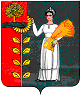 Администрация сельского поселения Демшинский сельсовет Добринского муниципального района Липецкой областиРоссийской ФедерацииПОСТАНОВЛЕНИЕ29.07.2020                           с. Демшинка                           № 47О Положении о порядке и условиях выплаты денежного вознаграждения за выполнение особо важных и сложных заданий муниципальным служащим сельского поселения Демшинский сельсоветВ соответствии  с Федеральным Законом от 02.03.2007 № 25-ФЗ "О муниципальной службе в Российской Федерации",  частью 2 статьи 7 Закона Липецкой области от 2 июля 2007 года № 68-ОЗ "О правовом регулировании вопросов муниципальной службы Липецкой области", в целях стимулирования профессиональной деятельности муниципальных служащих администрации сельского поселения Демшинский сельсовет, руководствуясь Уставом сельского поселения Демшинский сельсовет, администрация сельского поселения Демшинский сельсовет:ПОСТАНОВЛЯЕТ:1. Утвердить Положение о порядке и условиях выплаты денежного вознаграждения за выполнение особо важных и сложных заданий муниципальным служащим сельского поселения Демшинский сельсовет (прилагается).2. Настоящее постановление вступает в силу со дня его официального обнародования.3. Контроль за исполнением настоящего постановления оставляю за собой.Глава администрации                                                       А.И. ДвуреченскихУтверждено постановлением администрациисельского поселения Демшинский сельсовет№ 47   от 29.07.2020 г.Положение о порядке и условиях выплаты денежного вознаграждения за выполнение особо важных и сложных заданий муниципальным служащим сельского поселения Демшинский сельсовет1. Настоящее Положение о порядке и условиях выплаты денежного вознаграждения за выполнение особо важных и сложных заданий муниципальным служащим сельского поселения Демшинский сельсовет далее (Положение), разработано в соответствии с Федеральным Законом от 02.03.2007 № 25-ФЗ "О муниципальной службе в Российской Федерации", Законом Липецкой области от 02.07.2007 г. № 68-ОЗ "О правовом регулировании вопросов муниципальной службы Липецкой области" и Решением Совета депутатов сельского поселения Демшинский сельсовет от 27.03.2020г. № 233-рс " О Положении  «О денежном содержании и социальных гарантиях, лиц замещающих должности муниципальной службы администрации сельского поселения Демшинский сельсовет Добринского муниципального района " и устанавливает порядок и условия выплаты денежного вознаграждения за выполнение особо важных и сложных заданий муниципальным служащим (далее-денежное вознаграждение) администрации сельского поселения.2. Денежное вознаграждение является формой материального стимулирования эффективного и добросовестного труда муниципальных служащих администрации сельского поселения.3. Решение о выплате денежного вознаграждения принимается в форме распоряжения главы администрации сельского поселения.4. Решение о выплате денежного вознаграждения принимается с учетом выполнения одного из следующих условий:1) значительность личного вклада в результаты работы по обеспечению выполнения функций и полномочий администрации сельского поселения;2) оперативность и профессионализм при выполнении муниципальными служащими поставленных задач, внедрение и (или) использование новых форм и методов работы, инициатив, способствующих достижению высоких конечных результатов;3) высокая степень сложности и важности заданий, эффективность достигнутых результатов;4) разработка и (или) реализация проектов (практик, инициатив), получивших признание на региональных, всероссийских конкурсах;5) разработка особо значимых, важных для социально-экономического развития сельского поселения, в том числе муниципальных программ, направленных на повышение эффективности муниципального управления;6) результативность деятельности муниципального служащего в качестве наставника.5. Распоряжение должно содержать информацию о количестве, качестве и сроках выполнения муниципальным служащим конкретных заданий (поручений), разработанных и (или) реализованных проектах (инициатив, практик), разработанных проектах правовых или нормативных правовых актов сельского поселения, о новых формах и методах работы, внедренных и (или) используемых муниципальным служащим в своей профессиональной деятельности, а также предложение о размере денежного вознаграждения.6. Денежное вознаграждение максимальным размером не ограничивается.7. Расходы, связанные с выплатой денежного вознаграждения, производятся в пределах средств, предусмотренных на эти цели в фонде оплаты труда муниципальных служащих администрации сельского поселения в соответствии со статьей 3 Положения " О денежном содержании и социальных гарантиях, лиц замещающих должности муниципальной службы администрации сельского поселения Демшинский сельсовет Добринского муниципального района ", принятого Решением Совета депутатов сельского поселения Демшинский сельсовет  от 27.03.2020г. № 233-рс.